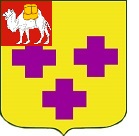 Собрание депутатов города ТроицкаЧелябинской областиШестой созывТридцать четвертое заседаниеР Е Ш Е Н И Еот 26.05.2022г. № 77      г. ТроицкО внесении изменений в решение Собрания депутатов города Троицка от 28.09.2021 года № 157 «Об утверждении Положения об оплате труда выборного должностного лица, депутатов, осуществляющих свои полномочия на постоянной основе, иных лиц, замещающих муници-пальные должности, и лиц, заме-щающих должности муниципальной службы в городе Троицке»В соответствии с Трудовым кодексом Российской Федерации, Бюджетным кодексом Российской Федерации, Федеральным законом от 6 октября 2003 года № 131-ФЗ «Об общих принципах организации местного самоуправления в Российской Федерации», Федеральным законом от 2 марта 2007 года № 25-ФЗ «О муниципальной службе в Российской Федерации», Законом Челябинской области от 30 мая 2007 г. № 144-ЗО «О регулировании муниципальной службы в Челябинской области», руководствуясь Уставом города Троицка, Собрание депутатов города Троицка РЕШАЕТ:Внести в Положение об оплате труда выборного должностного лица, депутатов, осуществляющих свои полномочия на постоянной основе, иных лиц, замещающих муниципальные должности, и лиц, замещающих должности муниципальной службы в городе Троицке, утвержденное решением Собрания депутатов города Троицка от 28.09.2021 года № 157, следующие изменения:дополнить пунктом 9.1. следующего содержания:«9.1. При направлении муниципальных служащих в служебные командировки особенности оплаты труда устанавливаются в соответствии с правовыми актами Российской Федерации и Челябинской области:- муниципальным служащим структурных подразделений администрации города Троицка, обладающих правами юридического лица - руководителями данных подразделений;- муниципальным служащим, осуществляющим непосредственное обеспечение исполнения полномочий выборного должностного лица, руководителям структурных подразделений администрации города Троицка, не обладающих правами юридического лица - Главой города Троицка;- муниципальным служащим Собрания депутатов города Троицка - председателем Собрания депутатов города Троицка;- лицам, замещающим муниципальные должности, муниципальным служащим Контрольно-счетной палаты города Троицка - председателем Контрольно-счетной палаты города Троицка».приложение 1 «Размеры ежемесячных денежных вознаграждений, должностных окладов выборных должностных лиц, депутатов, осуществляющих свои полномочия на постоянной основе, иных лиц, замещающих муниципальные должности в городе Троицке» изложить в новой редакции (приложение 1 к настоящему решению);приложение 2 «Размеры должностных окладов лиц, замещающих должности муниципальной службы в городе Троицке» изложить в новой редакции (приложение 2 к настоящему решению);приложение 3 «Размеры ежемесячной надбавки за классный чин муниципальных служащих органов местного самоуправления города Троицка» изложить в новой редакции (приложение 3 к настоящему решению).Финансирование расходов на реализацию настоящего решения осуществлять: - в части ставок, содержащихся за счет средств местного бюджета, за счет средств бюджета города Троицка в пределах нормативов формирования расходов на оплату труда муниципальных служащих, установленных Правительством Челябинской области на соответствующий финансовый год;- в части ставок, содержащихся за счет средств областного бюджета, за счет целевых межбюджетных трансфертов из областного бюджета в пределах выделенных средств из областного бюджета на соответствующий финансовый год.Признать утратившим силу решение Собрания депутатов города Троицка от 28.10.2021 года № 172 «О внесении изменений в решение Собрания депутатов города Троицка от 28.09.2021 года № 157 «Об утверждении Положения об оплате труда выборного должностного лица, депутатов, осуществляющих свои полномочия на постоянной основе, иных лиц, замещающих муниципальные должности, и лиц, замещающих должности муниципальной службы в городе Троицке».Контроль за исполнением настоящего решения поручить постоянной комиссии по финансово-бюджетной и экономической политике (В.В. Хасанов).Настоящее решение опубликовать в газете «Вперед».Настоящее решение вступает в силу со дня его официального опубликования и распространяет свое действие на правоотношения, возникшие с  1 апреля 2022 года, за исключением положений, для которых настоящим пунктом установлен иной срок вступления в силу.Подпункт 1 пункта 1 настоящего решения вступает в силу со дня его официального опубликования и распространяет свое действие на правоотношения, возникшие с 1 мая 2022 года.Председатель Собрания депутатов города Троицка							      В.В. ХасановГлава города Троицка							      А.Г. ВиноградовПРИЛОЖЕНИЕ 1к решению Собраниядепутатов города Троицкаот 26.05.2022г. № 77«ПРИЛОЖЕНИЕ 1к Положению об оплате труда выборного должностного лица, депутатов, осуществляющих свои полномочия на постоянной основе, иных лиц, замещающих муниципальные должности, и лиц, замещающих должности муниципальной службы в городе ТроицкеРазмерыежемесячных денежных вознаграждений, должностных окладов выборных должностных лиц, депутатов, осуществляющих свои полномочия на постоянной основе, иных лиц, замещающих муниципальные должности в городе Троицке».ПРИЛОЖЕНИЕ 2к решению Собраниядепутатов города Троицкаот 26.05.2022г. № 77«ПРИЛОЖЕНИЕ 2к Положению об оплате трудавыборного должностного лица,депутатов, осуществляющихсвои полномочия на постоянной основе, иных лиц, замещающих муниципальные должности, и лиц, замещающих должности муниципальной службы в городе ТроицкеРазмерыдолжностных окладов лиц, замещающих должности муниципальной службыв городе Троицке».ПРИЛОЖЕНИЕ 3к решению Собрания депутатов города Троицка от 26.05.2022г. № 77«ПРИЛОЖЕНИЕ 3к Положению об оплате трудавыборного должностного лица,депутатов, осуществляющихсвои полномочия на постоянной основе, иных лиц, замещающих муниципальные должности, и лиц, замещающих должности муниципальной службы в городе ТроицкеРазмерыежемесячной надбавки за классный чин муниципальных служащихорганов местного самоуправления города Троицка».Наименование должностиДенежное вознаграждение выборного должностного лица, депутатов, осуществляющих свои полномочия на постоянной основе в городе Троицке (должностные оклады), (в рублях)Глава города Троицка135378(26530)Председатель Собрания депутатов города Троицка108851(21183)Председатель контрольно-счетной палаты62068(12172)Заместитель председателя контрольно-счетной палаты48104(9433)Наименование должностиДолжностные оклады муниципальныхслужащих органов местного самоуправления(в рублях)Первый заместитель главы города, заместитель главы города23686Помощник главы города, помощник председателя представительного органа города, советник18935Руководитель аппарата, управляющий делами19331Начальник управления администрации города с правом юридического лица, начальник отдела администрации города с правом юридического лица, 11512-12034Заместитель начальника управления администрации города с правом юридического лица10988-11512Начальник управления администрации города без права юридического лица, начальник отдела органа местного самоуправления, начальник отдела в органе администрации города с правом юридического лица10206-11512Заместитель начальника управления администрации города без права юридического лица, заместитель начальника отдела органа местного самоуправления, органа администрации города с правом юридического лица9416-10206Начальник отдела в составе управления администрации города9416-9940Инспектор  Контрольно-счетной палаты города Троицка9416-9940Заместитель начальника отдела в составе управления администрации города7372-8054Инспектор-ревизор Контрольно-счетной палаты города Троицка7066-7771Начальник сектора в составе управления администрации города, начальник сектора в составе отдела органа местного самоуправления города, начальник сектора в составе органа местного самоуправления города, консультант, главный специалист6919-7351Ведущий специалист6041-6909Специалист I категории4768-6043Специалист II категории4136-4774Специалист3932Классный чин муниципальной службыГруппа должностей муниципальной службыРазмер надбавки за классный чин (в рублях)Действительный муниципальный советникВысшая1 класс - 56102 класс - 51783 класс - 4743Муниципальный советникГлавная1 класс - 43272 класс - 38843 класс - 3459Советник муниципального образованияВедущая1 класс - 31642 класс - 2595Советник муниципальной службыСтаршая1 класс - 21652 класс - 1729Референт муниципальной службыМладшая1438